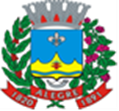 PREFEITURA MUNICIPAL DE ALEGREEstado do Espírito SantoNota explicativa: O presente documento caracteriza a primeira etapa da fase de planejamento e apresenta os devidos estudos para a contratação de solução que atenderá à necessidade abaixo especificada.O objetivo principal é estudar detalhadamente a necessidade e identificar no mercado a melhor solução para supri-la, em observância às normas vigentes e aos princípios que regem a Administração Pública.As informações escritas em vermelho deverão ser preenchidas/atendidas pelo órgão/entidade/setor/área demandante, removendo as que restarem no final da edição. Encerrada a elaboração, enviar o documento para a Unidade de Análise/Contratação adequada. Remover também esta nota.ESTUDO TÉCNICO PRELIMINAR Nº XXX/2024 (atribuir número e ano ao documento [ordem interna do setor/área demandante])DESCRIÇÃO DA NECESSIDADE:Fundamentação: Descrição da necessidade da contratação, considerado o problema a ser resolvido sob a perspectiva do interesse público. (inciso I do § 1° do art. 18 da Lei 14.133/2021)Detalhar aqui a necessidade que foi identificada e 	que originou a demanda de contratação. Quanto mais detalhes acerca da necessidade, melhor para a identificação dos requisitos da futura contratação.SETORES REQUISITANTES:No caso de trata-se de haver mais de um setor/secretaria requisitante informar neste campo quais serão os participantes. DEMONSTRATIVO DO ALINHAMENTO ENTRE A CONTRATAÇÃO E O PLANEJAMENTO:Fundamentação: Demonstração da previsão da contratação no plano de contratações anual, sempre que elaborado, de modo a indicar o seu alinhamento com o planejamento da Administração; (inciso II do § 1° do art. 18 da Lei 14.133/21)Demonstração do alinhamento entre a contratação e o planejamento do órgão ou entidade, identificando a previsão no Plano Anual de Contratações ou, se for o caso, justificando a ausência de previsão; (Art. 12, inciso VII da Lei 14.133/21)Se a Administração possui o Plano Anual de Contratações (PAC), deverá ser informada aqui a previsão da futura contratação no respectivo PAC e o devido alinhamento com o planejamento realizado.REQUISITOS DA CONTRATAÇÃO:Fundamentação: Descrição dos requisitos necessários e suficientes à escolha da solução. (inciso III do § 1° do art. 18 da Lei 14.133/2021).Descrever os requisitos necessários à contratação com vistas ao atendimento da necessidade especificada. Importante listar todos os requisitos que sejam essenciais, abstendo-se de relacionar requisitos desnecessários e especificações demasiadas, para não frustrar o caráter competitivo da futura licitação.Neste item também a Administração deve buscar listar e examinar os normativos que disciplinam os serviços a serem contratados, de acordo com a sua natureza.Destacar aqui as práticas de sustentabilidade sob as suas diferentes dimensões (ambiental, social e econômica).LEVANTAMENTO DE MERCADO:Fundamentação: Levantamento de mercado, que consiste na análise das alternativas possíveis, e justificativa técnica e econômica da escolha do tipo de solução a contratar. (inciso V do § 1° do art. 18 da Lei 14.133/2021).Pesquisar e indicar as diferentes soluções existentes no mercado e que podem atender à necessidade levantada.Solução 1 – Descrição completa e Preço EstimadoSolução 2 – Descrição completa e Preço EstimadoFazer uma comparação entre as soluções encontradas no mercado para mostrar, de forma objetiva, qual delas é a mais vantajosa para a Administração sob os aspectos da conveniência, economicidade e eficiência. Nos termos dos Acórdãos TCU 2383/2014 e 214/2020-Plenário,A Administração, por ocasião do planejamento de suas contratações, deve identificar, previamente à elaboração das especificações técnicas e à cotação de preços, um conjunto representativo dos diversos modelos existentes no mercado que possam atender completamente suas necessidades, de modo a caracterizar a realização de ampla pesquisa de mercado e evitar o direcionamento do certame para modelo específico pela inserção no edital de características atípicas.A comparação deve considerar os custos e benefícios durante o ciclo de vida do objeto (melhor relação custo-benefício) – art. 44 DA Lei 14.133/2021No levantamento de mercado, que consiste na prospecção e análise das alternativas possíveis de soluções, a Administração pode, dentre outras opções:considerar contratações similares feitas por outros órgãos e entidades, com objetivo de identificar a existência de novas metodologias, tecnologias ou inovações que melhor atendam às necessidades da administração;realizar, se for o caso, consulta, audiência pública para coleta de contribuições; eser consideradas outras opções logísticas menos onerosas à Administração, tais como chamamentos públicos de doação e permutas.Ainda no levantamento de mercado, a Administração deverá analisar a contratação anterior, ou a série histórica, se houver, para identificar as inconsistências ocorridas nas fases do Planejamento da Contratação, Seleção do Fornecedor e Gestão do Contrato, com a finalidade de prevenir a ocorrência dessas nos ulteriores Termos de Referência ou Projetos Básicos.QUANTITATIVO ESTIMADO DOS ITENS POR SOLUÇÃO:Fundamentação: Estimativa das quantidades a serem contratadas, acompanhada das memórias de cálculo e dos documentos que lhe dão suporte, considerando a interdependência com outras contratações, de modo a possibilitar economia de escala (inciso IV do § 1° do art. 18 da Lei 14.133/21).Apresentar as memórias de cálculo que justifiquem as quantidades designadas para cada item da solução pretendida.Essas quantidades podem ser estimadas (i) em função do consumo anterior (perfil de consumo), (ii) da provável utilização, (iii) com base nas normas internas do órgão ou que são de observância obrigatória, no que tange aos serviços terceirizados que envolvem mão de obra residente ou (iv) com base em outros fundamentos, desde que devidamente justificados nos autos.ESTIMATIVA DO VALOR DA CONTRATAÇÃO:Fundamentação: Estimativa do valor da contratação, acompanhada dos preços unitários referenciais, das memórias de cálculo e dos documentos que lhe dão suporte, que poderão constar de anexo classificado, se a administração optar por preservar o seu sigilo até a conclusão da licitação (inciso VI do § 1° da Lei 14.133/21).. DESCRIÇÃO DA SOLUÇÃO:Fundamentação: Descrição da solução como um todo, inclusive das exigências relacionadas à manutenção e à assistência técnica, quando for o caso. (inciso VII do § 1° do art. 18 da Lei 14.133/21 e art. 7°, inciso IV da IN 40/2020).Após conclusão do estudo comparativo entre as soluções, descrever aqui a solução que se mostrou mais vantajosa para a contratação. Lembrando que essa solução deverá ser caracterizada detalhadamente no Termo de Referência ou Projeto Básico.CONTRATAÇÕES CORRELATAS E/OU INTERDEPENDENTES:Fundamentação: Contratações correlatas e/ou interdependentes. (inciso XI do § 1° do art. 18 da Lei 14.133/21).Com vistas a identificar se existem em andamento contratações correlatas ou interdependentes que venham a interferir ou merecer maiores cuidados no planejamento da futura contratação, inclusive com relação ao cronograma de execução dos serviços, lembrando do disposto no art. 115, §1º, da Lei nº 14.133/2021 (“É proibido à Administração retardar imotivadamente a execução de obra ou serviço, ou de suas parcelas, inclusive na hipótese de posse do respectivo chefe do Poder Executivo ou de novo titular no órgão ou entidade contratante.”).JUSTIFICATIVA DO PARCELAMENTO OU NÃO DA SOLUÇÃO:Fundamentação: Justificativas para o parcelamento ou não da solução. (inciso VIII do § 1° do art. 18 da Lei 14.133/21).Deve ser identificado se o objeto é composto por itens divisíveis ou não, de acordo com suas características técnicas e peculiaridades de comercialização no mercado. Importante informação para decisão acerca do critério de adjudicação do objeto (por item, por grupos ou global).DEMONSTRATIVO RESULTADOS PRETENDIDOS:Fundamentação: Demonstrativo dos resultados pretendidos em termos de economicidade e de melhor aproveitamento dos recursos humanos, materiais e financeiros disponíveis; (inciso IX do § 1° do art. 18 da Lei 14.133/21), bem como em termos de efetividade e de desenvolvimento nacional sustentávelAo considerar que as contratações públicas devem buscar resultados positivos para a Administração, devem ser apontados os resultados pretendidos, de forma a subsidiar a criação dos indicadores de desempenho que serão utilizados no Acordo de Níveis de Serviço ou Instrumento de Medição de Resultados, se for o caso.PROVIDÊNCIAS PRÉVIAS AO CONTRATO:Fundamentação: Providências a serem adotadas pela administração previamente à celebração do contrato, inclusive quanto à capacitação de servidores ou de empregados para fiscalização e gestão contratual ou adequação do ambiente da organização; (inciso X do § 1° do art. 18 da Lei 14.133/21).Verificar e informar que ações deverão ser executadas pela Administração antes da formalização da futura contratação, com vistas à correta execução contratual. (exemplos: Pequenas intervenções de engenharia, ajustes de sistemas, capacitação de servidores) IMPACTOS AMBIENTAIS:Fundamentação: Descrição de possíveis impactos ambientais e respectivas medidas mitigadoras, incluídos requisitos de baixo consumo de energia e de outros recursos, bem como logística reversa para desfazimento e reciclagem de bens e refugos, quando aplicável. (inciso XII do § 1° do art. 18 da Lei 14.133/21)Sob a ótica da dimensão ambiental da sustentabilidade, deverão ser identificados possíveis impactos em decorrência da contratação pretendida e relacionadas as medidas mitigadoras (ações de prevenção e contingência para afastar/tratar os riscos). Importante relacionar as medidas com o Plano de Logística Sustentável (PLS) da Administração, se houver. DECLARAÇÃO DE VIABILIDADE:Fundamentação: Posicionamento conclusivo sobre a adequação da contratação para o atendimento da necessidade a que se destina. (inciso XIII do § 1° do art. 18 da Lei 14.133/21)Posicionamento conclusivo sobre a viabilidade e razoabilidade da contratação. Parecer final sobre a contratação da solução pretendida, indicando a viabilidade técnica, operacional e orçamentária, assim como a adequação à necessidade identificada na demanda de contratação.Alegre/ES, .... de ................... de ........Nome e Matrícula do ServidorResponsável pela elaboração do Estudo Técnico Preliminar - ETP(ou Equipe de Planejamento instituída por PortariaSOLUÇÃODESCRIÇÃORESUMO123 